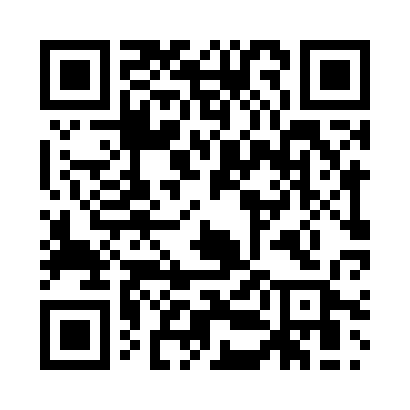 Prayer times for Amoshof, GermanyWed 1 May 2024 - Fri 31 May 2024High Latitude Method: Angle Based RulePrayer Calculation Method: Muslim World LeagueAsar Calculation Method: ShafiPrayer times provided by https://www.salahtimes.comDateDayFajrSunriseDhuhrAsrMaghribIsha1Wed3:496:061:265:278:4710:552Thu3:466:041:265:288:4910:583Fri3:436:031:265:288:5011:004Sat3:406:011:265:298:5211:035Sun3:375:591:265:308:5311:066Mon3:345:581:265:308:5511:087Tue3:305:561:265:318:5611:118Wed3:275:551:265:318:5811:149Thu3:245:531:265:328:5911:1710Fri3:215:511:265:329:0011:1911Sat3:185:501:265:339:0211:2212Sun3:155:491:265:349:0311:2513Mon3:115:471:265:349:0511:2814Tue3:105:461:265:359:0611:3115Wed3:095:441:265:359:0711:3416Thu3:095:431:265:369:0911:3517Fri3:085:421:265:369:1011:3518Sat3:085:401:265:379:1211:3619Sun3:075:391:265:379:1311:3620Mon3:075:381:265:389:1411:3721Tue3:065:371:265:389:1511:3722Wed3:065:361:265:399:1711:3823Thu3:065:351:265:399:1811:3924Fri3:055:341:265:409:1911:3925Sat3:055:331:265:409:2011:4026Sun3:055:321:265:419:2111:4027Mon3:045:311:265:419:2311:4128Tue3:045:301:275:429:2411:4129Wed3:045:291:275:429:2511:4230Thu3:045:281:275:429:2611:4331Fri3:035:271:275:439:2711:43